23.2.21 Can I make observations and ask questions about the past?Study the picture closely. Write down things you notice (similarities and differences to nowadays), say what you think it would have been like to live then and record any questions you have about that time.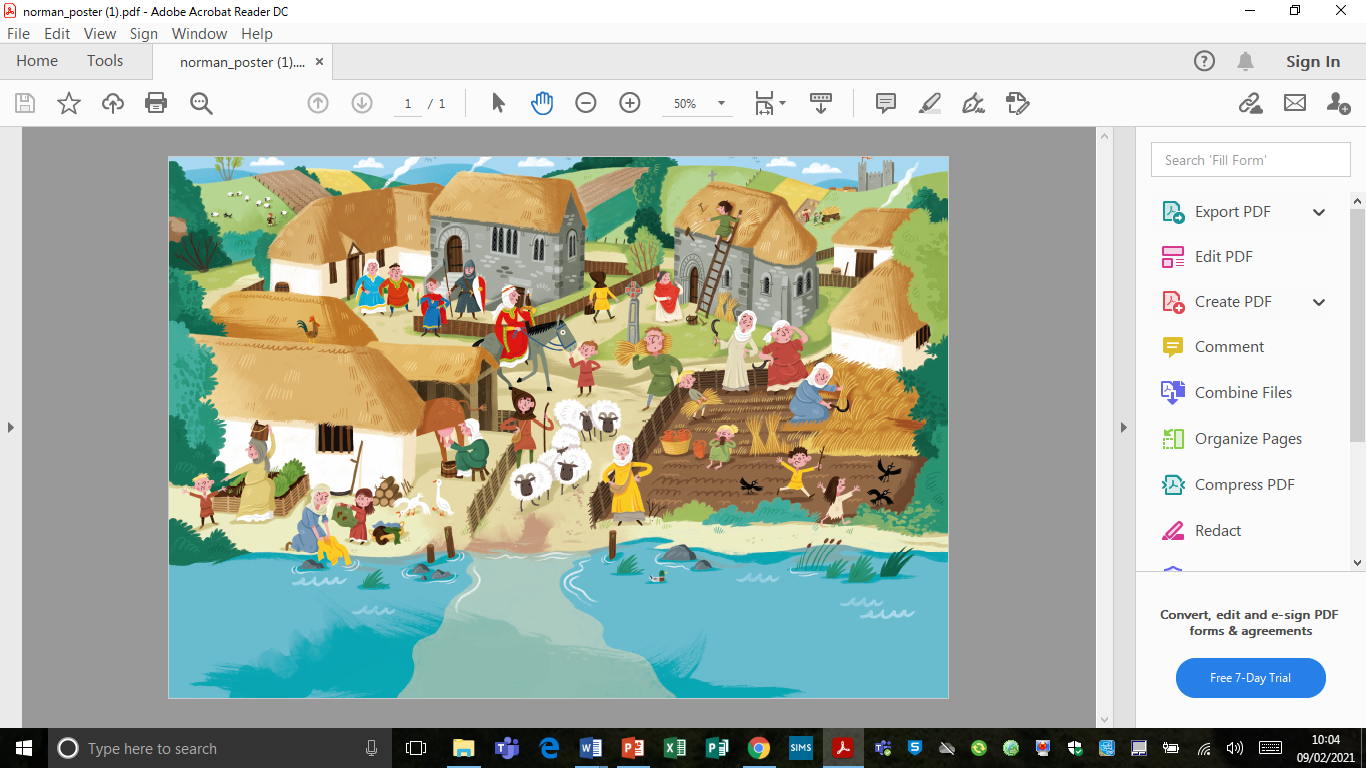 